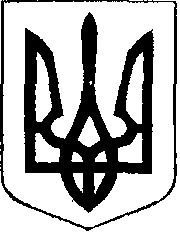                                                У К Р А Ї Н А            Жовківська міська рада      проект  Жовківського району Львівської області	___-а сесія VШ-го демократичного скликання 				         РІШЕННЯВід                              2020р.    № _______	м. ЖовкваПро затвердження гр. Кунтій М.І. проекту землеустрою щодо відведення земельної ділянки площею 0, 1200 га для ведення садівництвапо вул. С.Петлюри  в м. Жовкві.             Розглянувши заяву гр. Кунтої Марти Ігорівни  про затвердження проекту  землеустрою щодо відведення земельної ділянки, для ведення садівництва,  керуючись ст. 12, 118, 121 Земельного кодексу України, ст. 26 Закону України “Про місцеве самоврядування в Україні”, Жовківська  міська  радаВ И Р І Ш И Л А:	1. Затвердити гр. Кунтій Марті Ігорівні  проект землеустрою щодо відведення земельної ділянки площею 0,1200 га., кадастровий номер 4622710100:01:007:0191 для ведення садівництва по вул. С.Петлюри в місті Жовкві.2. Передати у приватну власність гр. Кунтій Марті Ігорівні  , у відповідності до проекту землеустрою щодо відведення земельну ділянку площею 0,1200 га., для ведення садівництва по вул. С.Петлюри  в місті Жовкві.3. Зареєструвати речове право на земельну ділянку у встановленому законодавством порядку.4. Контроль за виконанням рішення покласти на покласти на комісію з питань регулювання земельних відносин та охорони навколишнього природного середовища.Міський голова							